У К Р А Ї Н А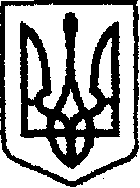 чернігівська обласна державна адміністраціяУПРАВЛІННЯ  КАПІТАЛЬНОГО БУДІВНИЦТВАН А К А ЗПро внесення змін до тендерного комітетуКеруючись Законом України «Про публічні закупівлі», у зв’язку з виробничою необхідністю, наказую:Внести зміни до п.2 наказу Управління від 21.05.2019 № 140 «Про тендерний комітет», затвердивши:1.1. Включення до складу тендерного комітету Управління капітального будівництва Чернігівської обласної державної адміністрації з 04.09.2019                     Васильцову Т.М., провідного інженера відділу технічного нагляду.2. Контроль за виконанням наказу залишаю за собою. Начальник                                                                             Андрій ТИШИНАПодання:Заступник начальника відділу економічного аналізу та договорів                                              І.АРТЕМЕНКОПогоджено: Заступник начальника Управління – начальник відділу економічного аналізу та договорів                                                                                 Н.КОВАЛЬЧУКЗавідувач сектору юридичного забезпечення                                                            С.ДОВГАЛЬ                                                                                                                                                                                                                                                                                                                                                                                                                                                                                                                                                                                                                                                                                                                                                                                                                                                                                                                                                                                                                                                                                                                                                                                                                                                                                                                                                                                                                                                                                                                                                                                                                                                                                                                                                                                                                                                                                                                                                                                                                                                                                                                                                                                                                                                                                                                                                                                                                                                                                                                                                                                                                                                                                                                                                                                                                                                                                                                                                                                                                                                                                                                                                                                                                                                                                                                                                                                                                                                                                                                                                                                                                                                                                                                                                                                                                                                                                                                                                                                                                                                                                                                                                                                                                                                                                                                                                                                                                                                                                                                                                                                                                                                                                                                                                                                                                                                                                                                                                                                                                                                                                                                                                                                                 Ознайомлена:                                Васильцова Т.М.04.09.2019 року    м. Чернігів			№352